Year 6 Writing  Lesson 3
LO: To describe key events Success Criteria:Word bank:E.g. While the pigeon wreaked havoc, Agent Walter Becket attempted to retrieve his hi-tech briefcase. 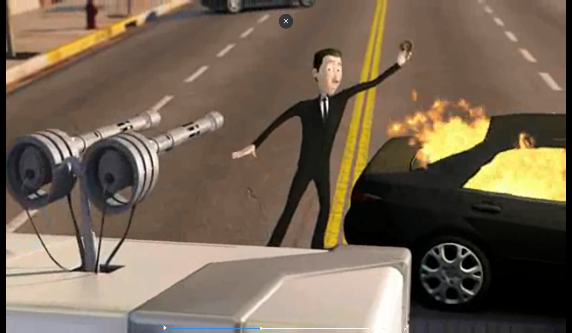 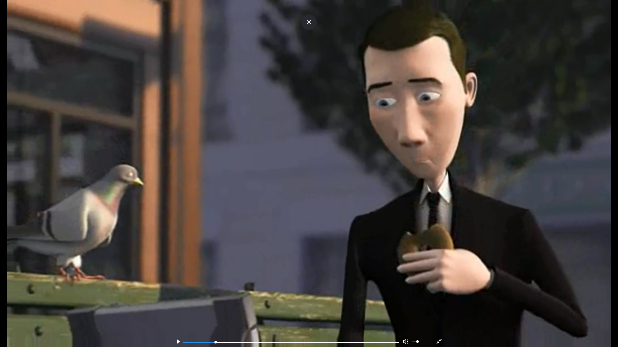 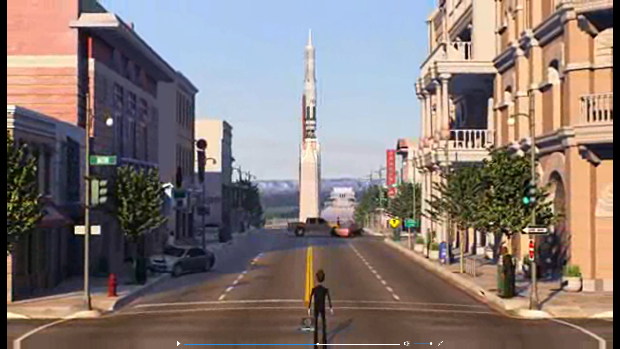 Look at the pictureChoose a subordinate clause or create your ownChoose a noun or use your ownChoose 2 adjectives or use your ownChoose a verb or use your ownCreate your sentence. Make sure you read it back to check it makes sense!Subordinate clausesAdjectivesNounsVerbsWhen he offered the pigeon a crumb of his bagel, 
As the bagel hit the red button, Before Walter could stop it, Although the agent tried his best, freshly-bakedcurioushi-tech complex
metallic peacefulchaoticdesperatepigeon buttons suitWashington DC agentequipment bagel rocket offeredrejectedflewimprisonedlandedfired 